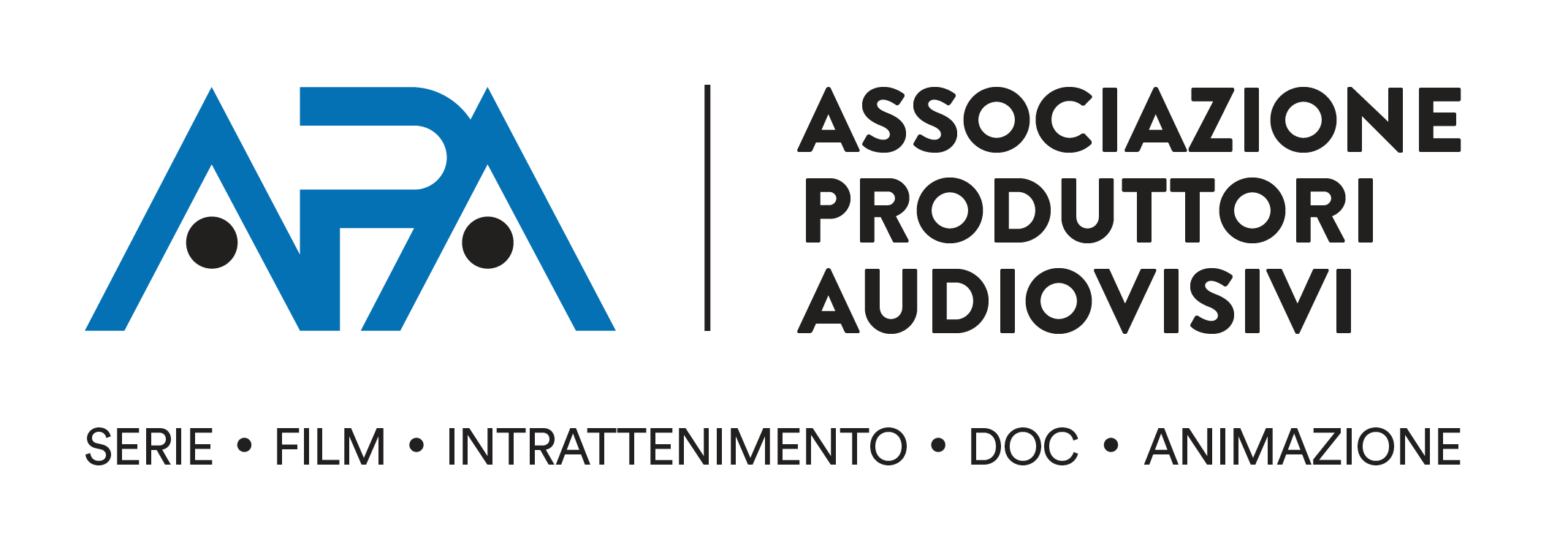 NETPITCH 2024SCHEDA DI ADESIONEQuota di partecipazione: € 100,00+IVA per le aziende associate APAQuota di partecipazione: € 120,00+IVA per tutte le aziendeUna volta compilata la presente scheda di adesione, l’amministrazione provvederà ad inviare all’indirizzo e-mail da voi indicato la fattura per procedere con il pagamento. Qualora l'Azienda per problematiche interne non dovesse più partecipare all'iniziativa, il contributo sarà comunque dovuto.Roma, ….............									Firma per accettazione								____________________________RAGIONE SOCIALEINDIRIZZOCAPCITTA’PROVINCIATELEFONOPECP.IVAC.F.CODICE UNIVOCOSITO WEBCONTATTO SOCIETARIOEMAILTELEFONO DIRETTONOMINATIVO DELEGATO